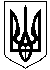 МІНІСТЕРСТВО ОСВІТИ І НАУКИ УКРАЇНИДЕПАРТАМЕНТ НАУКИ І ОСВІТИ ХАРКІВСЬКОЇ ОБЛАСНОЇ ДЕРЖАВНОЇ АДМІНІСТРАЦІЇДЕРЖАВНИЙ НАВЧАЛЬНИЙ ЗАКЛАД«ХАРКІВСЬКЕ ВИЩЕ ПРОФЕСІЙНЕ УЧИЛИЩЕ № 6»Н А К А З07.11.2017 											№ 168-о м. ХарківПро підсумки олімпіад з загальноосвітніх предметів З метою підвищення зацікавленості учнів до вивчення загальноосвітніх предметів, а також удосконалення рівня викладання з 17 по 26 жовтня 2017 року в ДНЗ ХВПУ № 6 були проведені училищні олімпіади серед учнів I , II та III курсів навчання. За результатами олімпіад,НАКАЗУЮ:1. Затвердити рішення журі про підсумки олімпіад.2. Переможцями олімпіад вважати:- з інформатики:I місце – Ліскович Олексій Дмитрович			гр. ЕМ-6-5/6II місце – Тищенко Данило Владленівна			гр. ЕМ-6-5/6III місце – Зайцева Марія Михайлівна			гр. ОКНАР-6-1/2Викладач:		Подвойська Л.М- з української мови та літератури:I місце– Русу Марина Георгіївна				гр.ОКНАР-5-1/2II місце – Яковлєва Вікторія Вікторівна			гр.  ОКНАР-5-1/2III місце – Ізотова Юлія Романівна				гр. ОКНАР-5-1/2 Викладач:		Пашкова В.М - з історії :I місце – Заприкут Олександр Іванович			гр. ЕМ-6-5/6ІІ місце – Ліскович Олексій Дмитрович			гр. ЕМ-6-5/6II місце – Зайцева Марія Михайлівна			гр. ОКНАР-6-1/2III місце- Русу Марина Георгіївна				гр. ОКНАР-5-1/2Викладач: 		Лєвіна А.В.- з хімії:I місце – Яковлєва Вікторія Вікторівна			гр. ОКНАР-5-1/2II місце – Калашникова Вікторія Олександрівна	гр. ОКНАР-6-1/2III місце – Скирда Євгенія В’ячеславівна			гр.ОКНАР-5-1/2Викладач:		Ярмолюк О.В .- з математики: I місце – Калашникова Вікторія Олександрівна	гр. ОКНАР-6-1/2 II місце – Машкіна Ганна Андріївна			гр. ОКНАР-5-1/2III місце – Ліскович Олексій Дмитрович			гр. ЕМ-6-5/6Викладач: 		Дріль О.В.- з іноземної мови(англійської):I місце – Калашникова Вікторія Олександрівна	гр. ОКНАР-6-1/2 I місце – Русу Марина Георгіївна				гр. ОКНАР-5-1/2I місце – Баніков Владислав Олегович			гр. К-5-3/4II місце – Снєгов Михайло Юрійович			гр. К-7-3/4II місце – Златогурська Анастасія Олександрівна	гр. ОКНАР-7-1/2III місце – Ліскович Олексій Дмитрович			гр. ЕМ-6-5/6III місце – Кузін Сергій Ігорович 				гр. ОКНАР-7-1/2III місце – Ярмак Джесіка Сергіївна			гр. ОКНАР-7-1/2Викладач:		Кошелєва Т.- з фізики:I місце – Калашникова Вікторія Олександрівна		гр. ОКНАР-6-1/2II місце – Яковлєва Вікторія Вікторівна			гр. ОКНАР-5-1/2III місце – Будніченко Олександра Олександрівна	гр. ОКНАР-6-1/2Викладач:		Висоцький М.І.- з правознавства:I місце – Калашникова Вікторія Олександрівна	гр. ОКНАР-6-1/2  I місце – Черниш Анастасія Сергіївна			гр. ОКНАР-6-1/2  II місце – Топчій Діана Володимирівна			гр. ОКНАР-7-1/2II місце – Діденко Єлизавета Вадимівна			гр. ОКНАР-7-1/2III місце – Зайцева Марія   Михайлівна			гр. ОКНАР-6-1/2Викладач:		Лєвіна А.В.- з біології:I місце – Яковлєва Вікторія Вікторівна			гр. ОКНАР-5-1/2II місце – Кіщук Іванна Григорівна				гр. К-7-3/4III місце – Калашникова Вікторія Олександрівна	гр. ОКНАР-6-1/2III місце – Будніченко Олександра Олександрівна	гр. ОКНАР-6-1/2Викладач:		Долженкова О.О.3. Відрядити для участі в обласних олімпіадах таких учнів:– з інформатики – Ліскович Олексія Дмитровича		гр.ЕМ-6-5/6– з української мови та літератури – Русу Марину Георгіївну		гр.ОКНАР-5-1/2– з історії – Заприкут Олександра Івановича		гр. ЕМ-6-5/6  Супроводжуючий викладач – Пашкова В.М.– з хімії – Яковлєву Вікторію Вікторівну					гр. ОКНАР-5-1/2– з математики – Машкіну Ганну Андріївну				гр. ОКНАР-5-1/2– з іноземної мови – Калашникову Вікторію Олександрівну	гр. ОКНАР-6-1/2Супроводжуючий викладач – Кошелєва Т.О.– з фізики – Калашникову Вікторію Олександрівну			гр. ОКНАР-6-1/2– з правознавства – Черниш Анастасію Сергіївну			гр. ОКНАР-6-1/2– з біології – Яковлєву Вікторію Вікторівну				гр. ОКНАР-5-1/2Супроводжуючий викладач – Лєвіна А.В.4. Супроводжуючі викладачі повинні забезпечити своєчасне оформлення необхідних документів, прибуття учнів на олімпіаду та їх повернення до училища. Провести бесіду з учнями з правил поведінки у громадському транспорті. 5. Методисту Ковальовій Т.І. надати звіт про проведення I етапу Всеукраїнських учнівських олімпіад ,аналіз виконання завдань I етапу та попередню заявку на участь команд у III етапі  Всеукраїнських учнівських олімпіад до НМЦ ПТО у Харківській області до 15 грудня 2017 р.В.о. директора ДНЗ ХВПУ № 6					Л.Ю. Тарабаренко